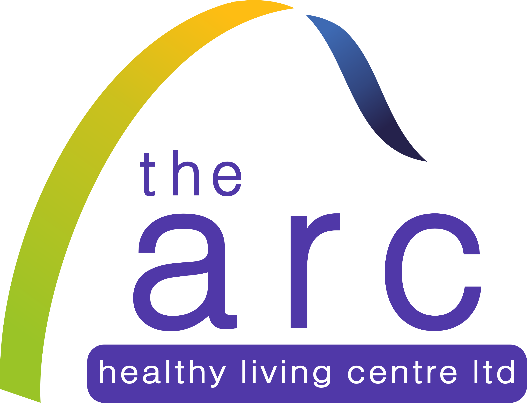 FOOD BANKFridays 1 – 2 pm116-122 SallyswoodIrvinestown